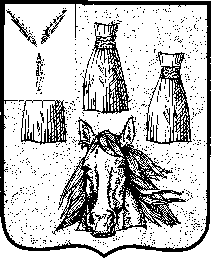 АДМИНИСТРАЦИЯ Самойловского муниципального района Саратовской областиПОСТАНОВЛЕНИЕОб утверждении документа планирования регулярных перевозок пассажиров и багажа автомобильным транспортом в р.п. Самойловка Самойловского муниципального образования Самойловского муниципального района Саратовской области на 2023 – 2025 годыВ целях повышения качества и эффективности транспортного обслуживания населения р.п. Самойловка в части пассажирских перевозок, определения направления развития пассажирских перевозок автомобильным транспортом в муниципальном сообщении на долгосрочную перспективу и сохранения сети муниципальных маршрутов регулярных перевозок на территории р.п. Самойловка в соответствии с Федеральным законом от 06.10.2003 года № 131-ФЗ «Об общих принципах организации местного самоуправления в Российской Федерации», Федеральным законом от 13 июля 2015 года № 220-ФЗ «Об организации регулярных перевозок пассажиров и багажа автомобильным транспортом и городским наземным электрическим транспортом в Российской Федерации и о внесении изменений в отдельные законодательные акты Российской Федерации», Законом Саратовской области от 28 марта 2016 года № 31-ЗСО «Об отдельных вопросах организации регулярных перевозок пассажиров и багажа автомобильным транспортом и городским наземным электрическим транспортом в Саратовской области», Законом Саратовской области от 27 апреля 2020 года № 42-ЗСО «О наделении органов местного самоуправления отдельными государственными полномочиями по установлению регулируемых тарифов на регулярные перевозки пассажиров и багажа автомобильным транспортом и городским наземным электрическим транспортом по муниципальным маршрутам регулярных перевозок в Саратовской области», Уставом Самойловского муниципального района Саратовкой областиПОСТАНОВЛЯЮ:1.Утвердить документ планирования регулярных перевозок пассажиров и багажа автомобильным транспортом на территории р.п. Самойловка Самойловского муниципального образования Самойловского муниципального района Саратовской области на 2023-2025 годы, согласно приложению № 1 к настоящему постановлению.2. Утвердить маршруты, отнесенные к соответствующему виду регулярных перевозок согласно приложению № 2 к настоящему постановлению.3. Утвердить перечень мероприятий по развитию регулярных перевозок пассажиров по муниципальным маршрутам регулярных перевозок автомобильным транспортом в Самойловском муниципальном образовании Самойловского муниципального района Саратовской области на 2023-2025 годы согласно приложению № 3 к настоящему постановлению.4. Настоящее постановление разместить на официальном сайте администрации Самойловского муниципального района в сети Интернет.5. Настоящее постановление вступает в силу со дня его официального опубликования.6. Контроль за исполнением настоящего постановления возложить на первого заместителя главы администрации Самойловского муниципального района Саратовской области В.В. Махову.Глава Самойловского муниципального района Саратовской области							М.А. МельниковПриложение № 1 к постановлению администрации Самойловскогомуниципального района от  01.03.2023 года № 149Документ планирования регулярных перевозок пассажиров и багажа автомобильным транспортом на территории р.п. Самойловка Самойловского муниципального образования Самойловского муниципального района1.Общие положения 1.1. Документ планирования регулярных перевозок пассажиров и багажа автомобильным транспортом на территории р.п. Самойловка Самойловского муниципального образования Самойловского муниципального района (далее – документ планирования) устанавливает перечень мероприятий по развитию регулярных перевозок пассажиров и багажа автомобильным транспортом (далее – регулярные перевозки), организация которых отнесена к компетенции уполномоченных органов местного самоуправления.Планируемые мероприятия направлены на создание условий, обеспечивающих удовлетворение спроса населения р.п. Самойловка Самойловского муниципального образования Самойловского муниципального района в транспортных услугах, организацию транспортного обслуживания населения, соответствующих требованиям безопасности и качества. Реализация планируемых мероприятий возможна при условии достаточного финансирования из бюджета Самойловского муниципального образования Самойловского муниципального района.1.2. Документ планирования регулярных перевозок определяет:а) муниципальные маршруты по регулярным перевозкам осуществляются по регулируемым тарифам;б) муниципальные маршруты, отнесенные к соответствующему виду регулярных перевозок с указанием номера и наименования маршрута;в) муниципальные маршруты, в отношении которых предусмотрены изменения вида регулярных перевозок;1.3. Целью развития регулярных перевозок в р.п. Самойловка Самойловском муниципальном образовании Самойловского муниципального района является повышение качественного уровня транспортного обслуживания населения с учетом социальных и экономических факторов.1.4. В рамках реализации поставленной цели основными задачами развития регулярных перевозок транспортом общего пользования в р.п. Самойловка Самойловском муниципальном образовании Самойловского муниципального района являются:- формирование оптимальной маршрутной сети и проведение конкурсных процедур;- совершенствование системы осуществления регулярных перевозок.2. Текущее состояние регулярных перевозок на территории р.п. Самойловка Самойловского муниципального образования Самойловского муниципального района 2.1. Транспорт общего пользования р.п. Самойловка Самойловского муниципального образования Самойловского муниципального района представлен транспортным средством категории М2. 2.2. Маршрутная сеть р.п. Самойловка Самойловского муниципального образования Самойловского муниципального района состоит из одного муниципального маршрута регулярных перевозок. 2.3. Проводя анализ состояния регулярных перевозок транспортом общего пользования на территории р.п. Самойловка Самойловского муниципального образования Самойловского муниципального района, выявлено, что в течение последних лет произошли определенные изменения в сфере регулярных перевозок транспортом общего пользования, приведшие к возникновению существенной проблемы в организации перевозок пассажиров и багажа:- из-за недостаточного пассажиропотока на муниципальном маршруте регулярных перевозок городского сообщения,  рейс убыточный. Таким образом, сложившаяся в сфере регулярных перевозок транспортом общего пользования ситуация может привести к отмене муниципального маршрута регулярных перевозок городского сообщения.Приложение № 2 к постановлениюадминистрации Самойловского муниципального  районаот 01.03.2023 года № 149Маршруты отнесенные к соответствующему виду регулярных перевозок на территории р.п. Самойловка Самойловского муниципального образования Самойловского муниципального района Саратовской области на 2023-2025 годыУсловные обозначения:Г – маршрут регулярных перевозок городского сообщения;РТ – регулярные перевозки по регулируемым тарифам;Приложение № 3 к постановлению администрации Самойловского муниципального района от 01.03.2023 года № 149Переченьмероприятий по развитию регулярных перевозок пассажиров по муниципальным маршрутам регулярных перевозок автомобильным транспортом в р.п. Самойловка Самойловском муниципальном образовании Самойловского муниципального района Саратовской области на 2023 -2025 годы01.03.2023. № 149№ п/пНомер, наименование маршрута регулярных перевозокВид сообще-ния2023 год2024 год2025 годПримечаниеСуществующие автобусные маршруты регулярных перевозокСуществующие автобусные маршруты регулярных перевозокСуществующие автобусные маршруты регулярных перевозокСуществующие автобусные маршруты регулярных перевозокСуществующие автобусные маршруты регулярных перевозокСуществующие автобусные маршруты регулярных перевозокСуществующие автобусные маршруты регулярных перевозокГородское сообщениеГородское сообщениеГородское сообщениеГородское сообщениеГородское сообщениеГородское сообщениеГородское сообщение1.№ 2 «ПТУ – Ароцентр «Весна»ГРТРТРТВ настоящее время маршрут обслуживается № п/пНаименование мероприятияСрок исполненияОтветственный за проведение мероприятия1.Анализ пассажиропотоков и интенсивности на муниципальных маршрутах2023-2025 годыАдминистрация Самойловского муниципального района Саратовской области2.Повышение безопасности транспортного обслуживания населения2023-2025 годыАдминистрация Самойловского муниципального района Саратовской области3.Увеличение или уменьшение интенсивности движения по муниципальному маршруту регулярных перевозок в зависимости от изменений пассажиропотоков2023-2025 годыАдминистрация Самойловского муниципального района Саратовской области4.Повышение удобства и комфортности пассажирских перевозок общего пользования на территории р.п. Самойловка Самойловского муниципального образования.2023-2025 годыАдминистрация Самойловского муниципального района Саратовской области5Установление, изменение, отмена муниципальных маршрутов2023-2025 годыАдминистрация Самойловского муниципального района Саратовской области6Проведение аукционов на право получения свидетельства об осуществлении перевозок пассажиров и багажа по муниципальным маршрутам регулярных перевозок по регулируемым тарифам2023-2025 годыАдминистрация Самойловского муниципального района Саратовской области